Dear SRA,After viewing and discussing EWB’s budget, presentation and answers to our questions, the Finance Committee is pleased to recommend approval of EWB’s 2020-2021 budget. Thank you,Chen LiuAssociate Vice-President Finance avpfinance@msu.mcmaster.ca.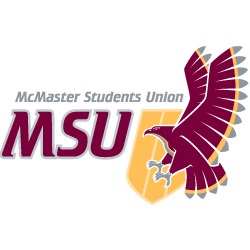 MEMOFrom the office of the…AVP FinanceTO:Student Representative AssemblyFROM:Chen Liu, AVP FinanceSUBJECT:Bylaw 5; Non-MSU Groups – EWB McMasterDATE:October 7, 2020